V pondělí 13.3.2023pojedeme s dětmi na návštěvu do školy do Radvanic,  podíváme se, jak to ve velké škole chodí a pozdravíme kamarády z první třídy. Odjezd autobusem v 8.15. Děti, které budou svačit v mš, prosím doveďte do 7.30.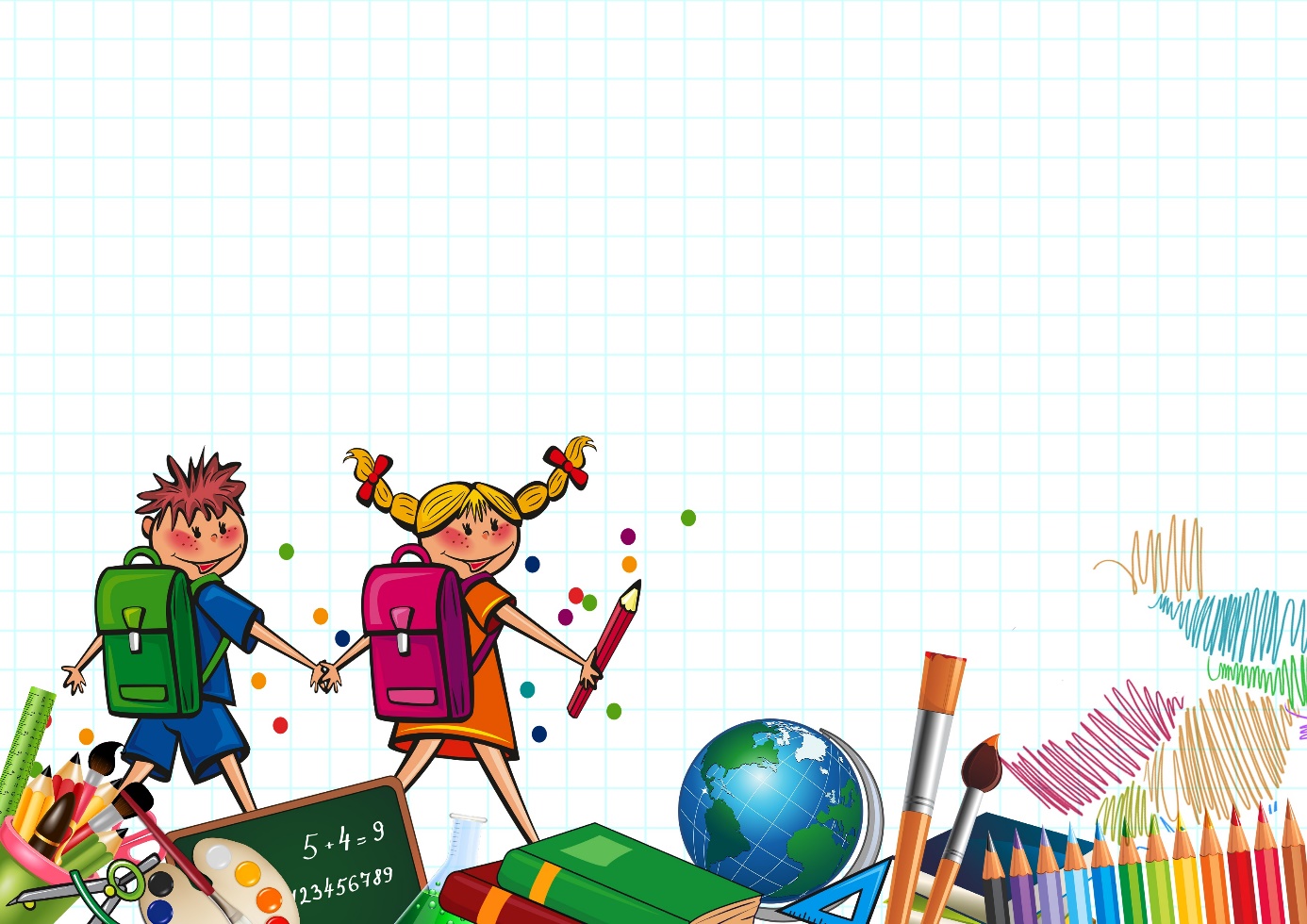 